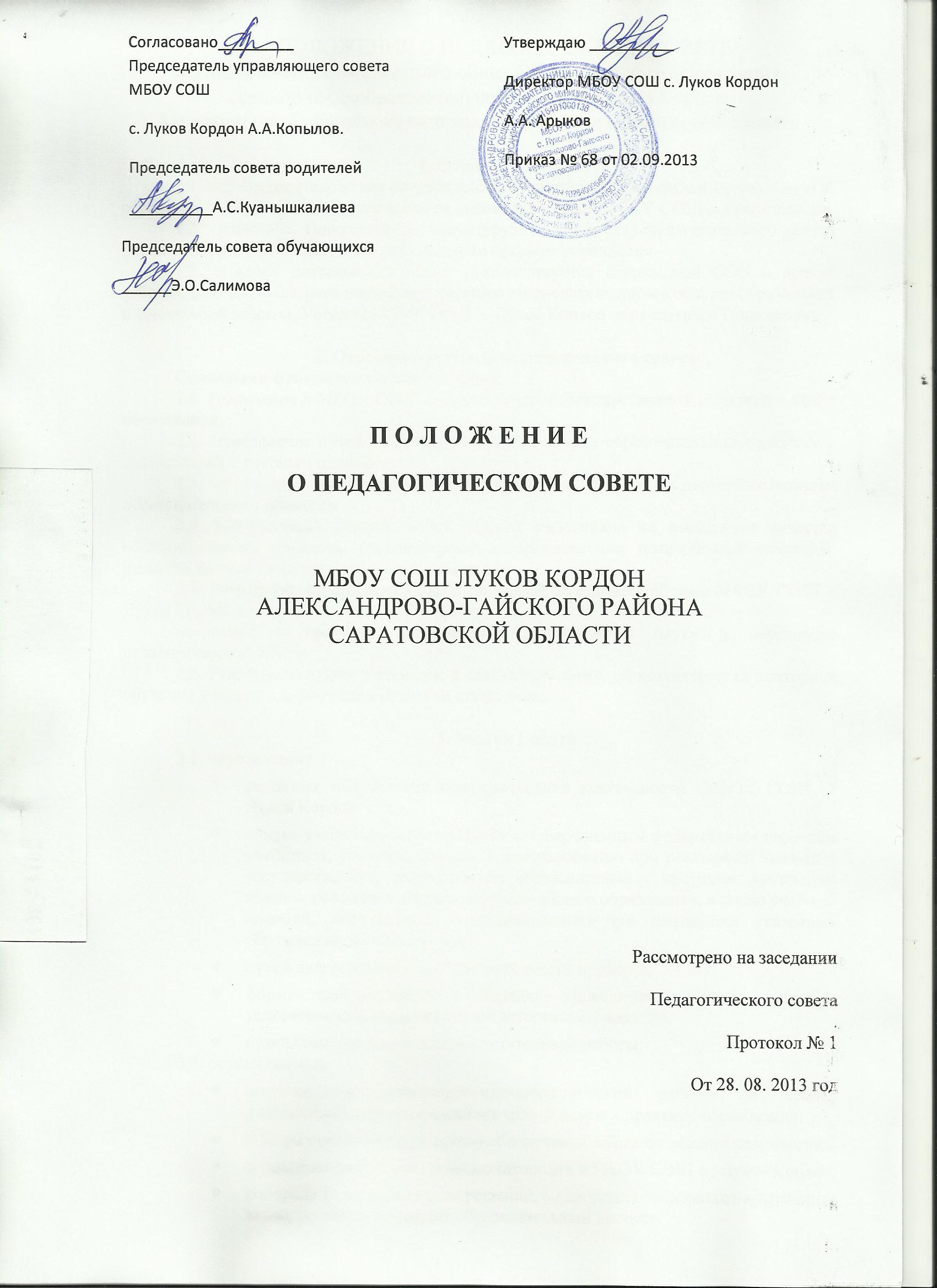 ПОЛОЖЕНИЕ О ПЕДАГОГИЧЕСКОМ СОВЕТЕМуниципального бюджетного общеобразовательного учреждениясредней общеобразовательной школы с.Луков КордонАлександрово-Гайского муниципального района Саратовской области1. Общие положения1.1. Настоящее Положение разработано в соответствии с Федеральным законом «Об образовании в Российской Федерации» на основании Устава МБОУ СОШ с.Луков Кордон1.2. Настоящее Положение регламентирует деятельность педагогического совета (далее — Совет), являющегося коллегиальным органом управления.1.3. В своей деятельности Совет руководствуется Конвенцией ООН о правах ребенка, федеральным, региональным и местным законодательством в области образования и социальной защиты, Уставом МБОУ СОШ с. Луков Кордон  и настоящим Положением.2. Основные функции педагогического советаОсновными функциями Совета являются:2.1. Реализация в МБОУ СОШ с. Луков Кордон государственной политики в сфере образования.2.2. Определение путей реализации в полном объеме образовательных программ в соответствии с учебным планом.2.3. Ориентация деятельности педагогического коллектива на совершенствование образовательного процесса.2.4. Мобилизация усилий педагогических работников на повышение качества образовательного процесса, удовлетворение образовательных потребностей учащихся, развитие их творческих способностей и интересов.2.5. Разработка содержания работы по общей методической теме МБОУ СОШ с Луков Кордон.; внедрение в практику достижений педагогической науки и передового педагогического опыта.2.6. Решение вопросов о переводе в следующий класс, об оставлении на повторное обучение учащихся, о допуске к итоговой аттестации.3. Задачи Совета3.1. определение:основных направлений образовательной деятельности  МБОУ СОШ с.; Луков Кордонсписка учебников в соответствии с утвержденным федеральным перечнем учебников, рекомендованных к использованию при реализации имеющих государственную аккредитацию образовательных программ начального общего, основного общего, среднего общего образования, а также учебных пособий, допущенных к использованию при реализации указанных образовательных программ;путей дифференциации образовательного процесса;форм, периодичности и порядка проведения текущего контроля успеваемости и промежуточной аттестации учащихся;путей совершенствования воспитательной работы;3.2. осуществление:опережающей информационно-аналитической работы на основе достижений психолого-педагогической науки и практики образования;выбора учебно-методического обеспечения, образовательных технологий;функционирования системы мониторинга в МБОУ СОШ с.; Луков Кордонконтроля реализации своих решений, соблюдения локальных нормативных актов, регламентирующих образовательный процесс;социальной защиты учащихся;3.3. рассмотрение:вопроса о направлении учащихся (с согласия законных представителей) при наличии медицинских показаний и при отсутствии результатов учебных достижений в государственные центры коррекционно-развивающего обучения и реабилитации для определения целесообразности обучения указанных учащихся по соответствующей образовательной программе;отчетов педагогических работников;докладов представителей организаций и учреждений, взаимодействующих с МБОУ СОШ с. Луков Кордон  по вопросам образования;3.4. утверждение:планов своей работы;компонентов содержания образования, профилей обучения и трудовой подготовки учащихся;3.5. принятие решений о:продолжительности учебной недели;проведении промежуточной аттестации учащихся;допуске учащихся к итоговой аттестации;предоставлении обучающимся, имеющим соответствующие медицинские показания, возможности пройти итоговую аттестацию в щадящем режиме;переводе учащихся в следующий класс или об оставлении их на повторное обучение;выдаче соответствующих документов об образовании;награждении обучающихся за успехи в обучении грамотами, похвальными листами или медалями;поддержании творческих поисков и опытно-экспериментальной работы педагогических работников;3.6. представление:интересов МБОУ СОШ с Луков Кордон.в государственных и общественных органах (совместно с директором);в государственных и общественных органах интересов учащихся при рассмотрении вопросов, связанных с определением их дальнейшей судьбы (совместно с законными представителями учащихся).4. Права СоветаВ соответствии со своей компетенцией, установленной настоящим Положением, Совет имеет право:4.1. обращаться:к администрации и другим коллегиальным органам управления МБОУ СОШ с. Луков Кордон и получать информацию по результатам рассмотрения обращений;4.2. приглашать на свои заседания:учащихся и их законных представителей по представлениям (решениям) классных руководителей;любых специалистов для получения квалифицированных консультаций;4.3. разрабатывать:настоящее Положение, вносить в него дополнения и изменения;критерии оценивания результатов обучения;требования к рефератам, проектным и исследовательским работам учащихся;4.4. давать разъяснения и принимать меры по:рассматриваемым обращениям;соблюдению локальных актов МБОУ СОШ с. Луков Кордон;4.5. утверждать:план своей работы;план работы МБОУ СОШ с. Луков Кордон, ее образовательную программу и программу развития;4.6. рекомендовать:разработки работников МБОУ СОШ с. Луков Кордон к публикации;работникам МБОУ СОШ с. Луков Кордон повышение квалификации;представителей  МБОУ СОШ с. Луков Кордон для участия в профессиональных конкурсах.5. Ответственность СоветаСовет несет ответственность за:5.1. выполнение плана своей работы;5.2. соответствие принятых решений действующему законодательству и локальным актам  МБОУ СОШ с. Канавка;5.3. выполнение принятых решений и рекомендаций;5.4. результаты учебной деятельности;5.5. бездействие при рассмотрении обращений.6. Организация работы Совета6.1. Совет работает по плану, утвержденному директором МБОУ СОШ с. Луков Кордон.6.2. Заседания Совета проводятся по мере необходимости, но не реже одного раза в учебную четверть.6.3. Кворумом для принятия решений является присутствие на заседании Совета более половины его членов. При необходимости Совет может привлекать для работы на свои заседания любых специалистов.6.4. Решения принимаются простым большинством голосов членов Совета, присутствующих на заседании. В случае равенства голосов решающим является голос его председателя. В случае несогласия председателя с решением Совета, он выносит вопрос на рассмотрение  Управлением образования .6.5. Председателем Совета является директор (лицо, исполняющее его обязанности), который руководствуясь должностной инструкцией председателя педагогического совета:ведет заседания Совета;организует делопроизводство;обязан приостановить выполнение решений Совета или наложить вето на решения в случаях их противоречия действующему законодательству, Уставу и иным локальным нормативным актам МБОУ СОШ с. Луков Кордон.6.6. Свою деятельность члены Совета осуществляют на безвозмездной основе.6.7. Для ведения делопроизводства Совет из своих постоянных членов избирает сроком на 1 год секретаря, который в своей деятельности руководствуется должностной инструкцией секретаря педагогического совета.6.8. Секретарю Совета за выполнение должностных обязанностей может быть установлена компенсационная выплата в соответствии с Положением об оплате труда.7. Делопроизводство Совета7.1. Совет ведет протоколы своих заседаний в соответствии с Инструкцией по делопроизводству в МБОУ СОШ с. Луков Кордон.7.2. Протоколы хранятся в составе отдельного дела в канцелярии МБОУ СОШ с.Луков Кордон.7.3. Ответственность за делопроизводство возлагается на секретаря избираемого на 2 года.